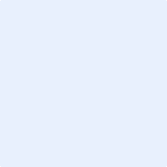 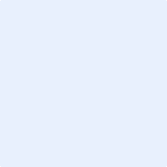 Fecha de solicitud:	Tipo de Movilidad:				Otro:            Periodo: Información personalNombre: 			      		Nombre(s) / Apellido Paterno / Apellido MaternoDomicilio: 				Calle y número / Colonia o fraccionamiento / Ciudad / Código postal                            Teléfonos:	Casa    	Móvil:    Correo electrónico: 	Edad: 		 Fecha de nacimiento: Género:   Femenino    Masculino Lugar de nacimiento: 	CURP: 	Información académicaémicaUniversidad de origen:   	Domicilio de la universidad:	   Programa educativo (carrera):  					   Semestre actual: 	Promedio general:            Nivel de estudios:  Matrícula (ID de estudiante):  ¿Cuenta con apoyo de Beca?  Sí   No   Especifique   Programa (carrera) solicitado en la UAZ:     Seguro médico (indique número y aseguradora):  Para estancias de investigaciónInvestigador que lo recibirá en la UAZ:	  Título del proyecto: 	 Lugar donde se desarrollará la investigación:  Contacto de emergenciaNombre completo:  Parentesco / relación:     Domicilio:   Teléfonos: 	Casa    	Móvil:    Correo electrónico:	     Información adicionalEn el siguiente espacio, indique información relevante que la oficina de Movilidad e Intercambio Académico deba tener de su persona: (enfermedades, alergias, hábitos alimenticios, etc.)  Nombre y firma del estudianteNombre y firma del Responsable de Relaciones Internacionales de su universidadDocumentos necesariosFavor de adjuntar a esta solicitud los siguientes documentos: La documentación debe ser enviada en un archivo PDF al correo electrónico movilidad-intercambio@uaz.edu.mxEstudiantes mexicanosFormato de homologación de materias de la UAZCarta de postulación dirigida al Dr. Marco Antonio López Carlos, Coordinador de Cooperación Académica e Internacionalización (debe incluir matrícula o ID de estudiante, promedio general, semestre que el estudiante cursa actualmente, número telefónico y correo electrónico del alumno)Kardex (historial académico)Curriculum vitaeCarta de exposición de motivosDos cartas de recomendación académicaCURPActa de nacimiento (necesaria para trámite de inscripción)Comprobante de alta del Seguro Social (IMSS, ISSSTE, otro)Certificado médico de buena saludEsquema completo de vacunación COVID-19Estudiantes de otros paísesFormato de homologación de materias de la UAZCarta de postulación dirigida al Dr. Marco Antonio López Carlos, Coordinador de Movilidad e Intercambio Académico (debe incluir matrícula o ID de estudiante, promedio general, semestre que cursa actualmente el estudiante, número telefónico y correo electrónico del alumno)Kardex (historial académico)Curriculum vitaeCarta de exposición de motivosDos cartas de recomendación académicaCarta compromiso de adquisición de seguro médico que incluya repatriación de restos o póliza de compraCertificado médico de buena saludComprobante de ciudadaníaPasaporte vigenteEsquema completo de vacunación COVID-19Comprobante de dominio del idioma (B2) (en caso de que sea distinto al español)